                                                                                               GMINA PRZEMĘT 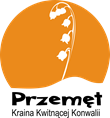 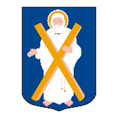                                                                      ul. Jagiellońska 8, 64-234 Przemęt, www.przemet.pl Wymiana pokrycia dachowego na budynku Szkoły Podstawowej w RadomierzuSPECYFIKACJA WARUNKÓW ZAMÓWIENIATRYB PODSTAWOWY – BEZ NEGOCJACJIRODZAJ ZAMÓWIENIA: ROBOTY BUDOWLANENr postępowania: RI.271.3.2021									         Zatwierdził:									        Z up. WÓJTA								  /-/ Waldemar Kalitka									       ZASTĘPCA WÓJTAPrzemęt, dnia 31.03.2021 r.NAZWA ORAZ ADRES ZAMAWIAJĄCEGOGmina Przemętul. Jagiellońska 8, 64-234 PrzemętNIP: 923-165-14-46, REGON: 411050793pow. wolsztyński, woj. wielkopolskietel. 65 549 60 71, 65 615 69 66e-mail: urzad@przemet.plhttps://przemet.com/https://przemet.pl/profil nabywcy: https://platformazakupowa.pl/pn/przemetTRYB UDZIELANIA ZAMÓWIENIA/ INFORMACJE WSTĘPNENiniejsze postępowanie prowadzone jest w trybie podstawowym na podstawie art. 275 pkt 1 ustawy z dnia 11 września 2019 r. Prawo zamówień publicznych (Dz. U. z 2019 r., poz. 2019, ze zm.), zwanej dalej „ustawą Pzp” oraz w sprawach nieuregulowanych ustawą Pzp, przepisy ustawy – Kodeks Cywilny.W zakresie nieuregulowanym niniejszą Specyfikacją Warunków Zamówienia, zwanej dalej „SWZ”, zastosowanie mają przepisy ustawy Pzp.Szacunkowa  wartość przedmiotowego zamówienia  nie  przekracza progów  unijnych,  
o  jakich mowa w art. 3 ustawy Pzp.	Zamawiający nie przewiduje wyboru najkorzystniejszej oferty z możliwością prowadzenia negocjacji.Zamawiający nie przewiduje możliwości udzielenia zamówień uzupełniających, na zasadach opisanych w art. 214 ust. 1 pkt 7 i 8 ustawy.Informacja na temat części zamówienia i możliwości składania ofert częściowych Zamawiający nie dopuszcza składania ofert częściowych ani wariantowych.Zamawiający nie podzielił przedmiotowego zamówienia na części, ponieważ nie jest to uzasadnione ze względu na specyfikę i technologię realizacji robót. Przedmiotowe zamówienie ma bowiem charakter wykonawstwa jednobranżowego, co jednoznacznie określa ciąg technologiczny. Ponadto ewentualny podział zamówienia na części spowodowałby nadmierne trudności techniczne oraz ryzyko nienależytego wykonania przedmiotowego zamówienia wskutek konieczności wykonania dodatkowego świadczenia, polegającego na koordynacji działań różnych wykonawców realizujących poszczególne części zamówienia.Zamawiający nie przewiduje wyboru najkorzystniejszej oferty z zastosowaniem aukcji elektronicznej.Zamawiający nie przewiduje zwrotu kosztów udziału w postępowaniu.Zamawiający nie przewiduje rozliczenia w walutach obcych.Zamawiający nie przewiduje zawarcia umowy ramowej.Zamawiający nie przewiduje złożenia ofert w postaci katalogów elektronicznych 
lub dołączenia katalogów elektronicznych do oferty.Ilekroć w treści SWZ jest mowa o:umowie – należy przez to rozumieć umowę w sprawie niniejszego zamówienia publicznego;platformie – należy przez to rozumieć dedykowaną platformę zakupową, 
za pośrednictwem której prowadzone jest postępowanie na profilu nabywcy Zamawiającego: https://platformazakupowa.pl/pn/przemetOPIS PRZEDMIOTU ZAMÓWIENIA Przedmiotem zamówienia jest Wymiana pokrycia dachowego na budynku Szkoły Podstawowej w Radomierzu. Zadanie pn. „Wymiana pokrycia dachowego na budynku Szkoły Podstawowej w Radomierzu” obejmuje: Roboty rozbiórkowe: W zakres tych robót wchodzą:rozebranie pokrycia dachowego z dachówki karpiówki wraz z rozebraniem gąsiorów,demontaż rur spadowych,demontaż rynien,demontaż opierzenia kominów i koszy,demontaż wyłazów dachowych,demontaż instalacji odgromowej,rozebranie kominów szt. 4.Przed przystąpieniem do robót rozbiórkowych teren należy ogrodzić i oznakować zgodnie 
z wymogami BHP, a roboty rozbiórkowe prowadzić z zachowaniem zasad bezpieczeństwa i higieny pracy.Roboty ciesielskie:               W zakres robót wchodzą:wymiana całkowita lub częściowa krokwi narożnych o wymiarach       12x16x270 cm szt. 2,wymiana końcówki murłaty,wymiana desek wiatrowych,wymiana deskowania połaci dachowej,montaż folii dachowej.Roboty dekarskie i ogólnobudowlane W zakres robót wchodzą:izolacja termiczna połaci dachowej wełną mineralną,montaż folii dachowej,montaż rur spadowych,montaż rynien,montaż opierzenia kominów i koszy montaż nowych wyłazów dachowych,impregnacja ogniochronna konstrukcji drewnianej dachu,impregnację ognioochronną konstrukcji drewnianej dachu,malowanie deskowania i końcówek murłat,malowanie desek wiatrowych i konstrukcji drewnianej lukarny,montaż stopni dachowych,montaż ław kominiarskich (szt. 2),przemurowanie kominów cegłą klinkierową (szt. 4),wykonanie pokrycia dachowego z dachówki ceramicznej – karpiówki,wykonanie podbitki na krokwiach z płyty OSB 12.5 mm na poddaszu,wykonanie podłogi z płyty OSB 22 mm na poddaszu.Roboty instalacji odgromowejW zakres robót wchodzą:wymiana instalacji odgromowej i montaż iglic.Przedmiotowy teren stanowi teren Szkoły Podstawowej w Radomierzu, zatem teren wokół szkoły należy zabezpieczyć, roboty budowlane na dachu należy prowadzić z zachowaniem bezpieczeństwa osób przebywających na zewnątrz i wewnątrz budynku.Wspólny Słownik Zamówień CPV:45210000-2 Roboty budowlane w zakresie budynkówSzczegółowy zakres i warunki wykonania zamówienia określa: Załącznik nr 3 do SWZ – projekt umowy,Załącznik nr 9 do SWZ – dokumentacja projektowa (ocena techniczna),Załącznik nr 10 do SWZ – Specyfikacja Techniczna Wykonania i Odbioru Robót,Załącznik nr 11 do SWZ – przedmiary robót.Załączone przedmiary robót, stanowią wyłącznie element pomocniczy i nie są zestawieniem planowanych prac w rozumieniu art. 629 oraz 630 § 1 Kc (Dz. U. z 2020 r., poz. 1320) - zał. nr 11 do SWZ.Zamawiający zaleca przeprowadzenie wizji lokalnej przed złożeniem oferty. W sprawie ustalenia terminu wizji lokalnej należy skontaktować się z Panią Ewą Piechowiak pod nr telefonu 65 615 69 66 w godzinach pracy Urzędu Gminy Przemęt w godzinach 0730 – 1530.Umówienia terminu wizji lokalnej należy dokonać co najmniej 4 dni przed ostatecznym terminem składania ofert.W czasie wizji lokalnej Zamawiający nie będzie udzielał wiążących odpowiedzi na pytania Wykonawcy. Wnioski o wyjaśnienie treści SWZ należy składać w trybie określonym 
w ustawie oraz pkt 13.2.6. SWZ.Zamawiający nie pokrywa kosztów związanych z przeprowadzeniem wizji lokalnej. Cena jednostkowa winna zawierać wszystkie koszty niezbędne i potrzebne do wykonania zadania, wywozu i utylizacji odpadów, a także koszty oznakowania dróg na czas wykonywania prac, 
a także koszty przekazania prac do wykonania – objazd po drogach w celu określenia prac 
do wykonania i koszty odbioru prac (dojazd na miejsce wykonanych robót/prac). Wykonawca winien posiadać niezbędne bariery ochronne (urządzenia bezpieczeństwa ruchu drogowego) i znaki drogowe do oznaczenia robót.Wykonawca przy odbiorze końcowym przedmiotu zamówienia zobowiązany jest 
do przedstawienia dokumentów potwierdzających, że wbudowane wyroby budowlane 
są zgodne z ustawą z dnia 16 kwietnia 2004 r. o wyrobach budowlanych (Dz. U. z 2020 r. poz. 215 ze zm.). Wykonawca zobowiązany jest wykonać przedmiot zamówienia z wyborów odpowiadających wymaganiom określonym w art. 10 ustawy z dnia 7 lipca 1994 Prawo budowlane (Dz. U. z 2020 r. poz. 1333 ze zm.). Wszystkie materiały użyte przez Wykonawcę do wykonania przedmiotu zamówienia muszą spełniać wymagania wynikające z polskich norm przenoszących normy europejskie. Wykonawca zobowiązuje się przedmiot zamówienia wykonać zgodnie ze współczesną wiedzą techniczną, obowiązującymi w tym zakresie przepisami, normami technicznymi, standardami, zasadami sztuki budowlanej oraz etyką zawodową.Rozwiązania równoważne: Jeżeli w dokumentach opisujących przedmiot zamówienia znajdują się nazwy materiałów, urządzeń czy wyposażenia lub jakichkolwiek innych wyrobów 
lub produktów, to służą one jedynie i wyłącznie określeniu pożądanego standardu wykonania i określenia właściwości i wymogów techniczno–użytkowych założonych 
w dokumentacji technicznej dla danego typu rozwiązań, nie są obowiązujące i należy je traktować, jako propozycje projektanta. Nie są one wiążące dla przyszłego Wykonawcy do ich stosowania. Wykonawca może zastosować materiały, wyposażenie czy urządzenia równoważne 
o parametrach techniczno–użytkowych odpowiadających co najmniej parametrom materiałów i urządzeń zaproponowanych w dokumentacji projektowej i STWiORB. Dopuszcza się równoważne urządzenia, materiały pod warunkiem, że:Zagwarantują one realizację zamówienia zgodnie z założeniami jakościowymi, technologicznymi i eksploatacyjnymi zawartymi w dokumentacji projektowej  
i STWiORB,Zapewnią uzyskanie parametrów technicznych, technologicznych 
 i jakościowych co najmniej równych parametrom założonym w dokumentacji projektowej i STWiORB. Wykonawca składający ofertę równoważną będzie zobowiązany do udowodnienia Zamawiającemu, że oferowane przez niego urządzenia lub materiały są równoważne 
w stosunku do zaproponowanych w projekcie. Wykonawca przedstawi niezbędne informacje dotyczące przyjętych do oferty urządzeń, wyposażenia i materiałów potwierdzające równoważność oferowanych urządzeń w stosunku do zaproponowanych w projekcie. Zamawiający uzna, czy urządzenie jest równoważne na etapie oceny złożonych ofert.Użycie urządzenia bez stwierdzenia pochodzenia jest niedopuszczalne.Jeżeli w dokumentach opisujących przedmiot zamówienia znajdują się odniesienia do norm, ocen technicznych, specyfikacji technicznych i systemów referencji technicznych służą one jedynie i wyłącznie określeniu pożądanego standardu, a Zamawiający dopuszcza rozwiązania równoważne opisanym.W celu oceny równoważności Wykonawca ma obowiązek posiadać w stosunku do materiałów, wyposażenia czy urządzeń równoważnych dokumenty potwierdzające pozwolenie na zastosowanie/wbudowanie (certyfikaty B albo deklaracje zgodności CE lub aprobaty techniczne lub deklaracje właściwości użytkowych). W przypadku zamontowania wyposażenia czy urządzenia, które nie będzie spełniać 
ww. wymagań skutkować będzie bezwzględnym demontażem na koszt wykonawcy 
i ze skutkami z tego wynikającymi. Zamawiający nie będzie udzielał Wykonawcy zaliczek na wykonanie prac objętych przedmiotem  zamówienia.WYMAGANIA W ZAKRESIE ZATRUDNIENIA NA PODSTAWIE STOSUNKU PRACYZamawiający na podstawie art. 95 ust. 1 ustawy Pzp wymaga zatrudnienia przez wykonawcę lub podwykonawcę na podstawie umowy o pracę osób wykonujących czynności w zakresie realizacji zamówienia, jeżeli wykonanie tych czynności polega na wykonywaniu pracy 
w sposób określony w art. 22 § 1 ustawy z dnia 26 czerwca 1974 r. – Kodeks pracy (Dz. U. 
z 2020 r. poz. 1320). Szczegółowy sposób dokumentowania zatrudnienia osób, o których mowa w art. 95 ust. 2 ustawy Pzp, a w szczególności: rodzaj czynności niezbędnych do realizacji zamówienia, których dotyczą wymagania zatrudnienia na podstawie stosunku pracy przez wykonawcę 
lub podwykonawcę osób wykonujących czynności w trakcie realizacji zamówienia; sposób weryfikacji zatrudnienia tych osób; uprawnienia zamawiającego w zakresie kontroli spełniania przez wykonawcę wymagań związanych z zatrudnianiem tych osób oraz sankcji 
z tytułu niespełnienia tych wymagań zawarte są w projekcie umowy – załącznik nr 3 do SWZ. Do czynności bezpośrednio związanych z realizacją przedmiotu zamówienia należą: roboty dekarskie i ogólnobudowlane (tj. dekarz, murarz).Zamawiający nie zastrzega możliwości ubiegania się o udzielenie zamówienia wyłącznie 
przez wykonawców, o których mowa w art. 94 ustawy Pzp. Zamawiający nie określa dodatkowych wymagań związanych z zatrudnianiem osób, 
o których mowa w art. 96 ust. 2 pkt 2 ustawy Pzp.W przypadku uzasadnionych wątpliwości co do przestrzegania prawa pracy przez Wykonawcę lub Podwykonawcę, Zamawiający może zwrócić się o przeprowadzenie kontroli przez Państwową Inspekcję Pracy.TERMIN WYKONANIA ZAMÓWIENIA Przedmiot zamówienia zostanie zrealizowany przez wybranego Wykonawcę w terminie do 30.07.2021 r. Termin wskazany z dokładnością co do dnia, ze względu na specyfikę miejsca wykonania robót budowlanych, tj. Szkołę Podstawową w Radomierzu, co wiąże się 
z koniecznością zapewnienie bezpieczeństwa przeprowadzania prac. Nadto określono termin z dokładną datą, ze względu na przerwę wakacyjną, co umożliwi bezpieczne i bezproblemowe przeprowadzenie prac na budynku szkolnym właśnie w okresie wakacyjnym, przed rozpoczęciem roku szkolnego. Terminem wykonania zamówienia jest dzień zgłoszenia Zamawiającemu gotowości do odbioru końcowego wraz z wymaganą dokumentacją określoną w §12 projektu umowy. PODSTAWY WYKLUCZENIA WYKONAWCÓW Z POSTĘPOWANIA O UDZIELENIE ZAMÓWIENIA Z postępowania o udzielenie zamówienia wyklucza się wykonawcę w przypadkach wskazanych w art. 108 ust. 1 ustawy Pzp, tj.:będącego osobą fizyczną, którego prawomocnie skazano za przestępstwo:udziału w zorganizowanej grupie przestępczej albo związku mającym na celu popełnienie przestępstwa lub przestępstwa skarbowego, o którym mowa w art. 258 Kodeksu karnego,handlu ludźmi, o którym mowa w art. 189a Kodeksu karnego,o którym mowa w art. 228-230a, art. 250a Kodeksu karnego lub w art. 46 lub art. 48 ustawy z dnia 25 czerwca 2010 r. o sporcie,finansowania przestępstwa o charakterze terrorystycznym, o którym mowa w art. 165a Kodeksu karnego, lub przestępstwo udaremniania lub utrudniania stwierdzenia przestępnego pochodzenia pieniędzy lub ukrywania ich pochodzenia, o którym mowa 
w art. 299 Kodeksu karnego,o charakterze terrorystycznym, o którym mowa w art. 115 § 20 Kodeksu karnego, 
lub mające na celu popełnienie tego przestępstwa,powierzenia wykonywania pracy małoletniemu cudzoziemcowi, o którym mowa w art. 9 ust. 2 ustawy z dnia 15 czerwca 2012 r. o skutkach powierzania wykonywania pracy cudzoziemcom przebywającym wbrew przepisom na terytorium Rzeczypospolitej Polskiej (Dz. U. poz. 769),przeciwko obrotowi gospodarczemu, o których mowa w art. 296-307 Kodeksu karnego, przestępstwo oszustwa, o którym mowa w art. 286 Kodeksu karnego, przestępstwo przeciwko wiarygodności dokumentów, o których mowa w art. 270-277d Kodeksu karnego, lub przestępstwo skarbowe,o którym mowa w art. 9 ust. 1 i 3 lub art. 10 ustawy z dnia 15 czerwca 2012 r. o skutkach powierzania wykonywania pracy cudzoziemcom przebywającym wbrew przepisom 
na terytorium Rzeczypospolitej Polskiej- lub za odpowiedni czyn zabroniony określony w przepisach prawa obcego;2) jeżeli urzędującego członka jego organu zarządzającego lub nadzorczego, wspólnika spółki 
w spółce jawnej lub partnerskiej albo komplementariusza w spółce komandytowej 
lub komandytowo-akcyjnej lub prokurenta prawomocnie skazano za przestępstwo, 
o którym mowa w pkt 1;3) wobec którego wydano prawomocny wyrok sądu lub ostateczną decyzję administracyjną 
o zaleganiu z uiszczeniem podatków, opłat lub składek na ubezpieczenie społeczne 
lub zdrowotne, chyba że wykonawca odpowiednio przed upływem terminu do składania wniosków o dopuszczenie do udziału w postępowaniu albo przed upływem terminu składania ofert dokonał płatności należnych podatków, opłat lub składek na ubezpieczenie społeczne lub zdrowotne wraz z odsetkami lub grzywnami lub zawarł wiążące porozumienie w sprawie spłaty tych należności;4)  wobec którego prawomocnie orzeczono zakaz ubiegania się o zamówienia publiczne;5)	jeżeli zamawiający może stwierdzić, na podstawie wiarygodnych przesłanek, że wykonawca zawarł z innymi wykonawcami porozumienie mające na celu zakłócenie konkurencji, 
w szczególności jeżeli należąc do tej samej grupy kapitałowej w rozumieniu ustawy z dnia 16 lutego 2007 r. o ochronie konkurencji i konsumentów, złożyli odrębne oferty, oferty częściowe lub wnioski o dopuszczenie do udziału w postępowaniu, chyba że wykażą, 
że przygotowali te oferty lub wnioski niezależnie od siebie;6)	jeżeli, w przypadkach, o których mowa w art. 85 ust. 1, doszło do zakłócenia konkurencji wynikającego z wcześniejszego zaangażowania tego wykonawcy lub podmiotu, który należy z wykonawcą do tej samej grupy kapitałowej w rozumieniu ustawy z dnia 16 lutego 2007 r. 
o ochronie konkurencji i konsumentów, chyba że spowodowane tym zakłócenie konkurencji może być wyeliminowane w inny sposób niż przez wykluczenie wykonawcy z udziału 
w postępowaniu o udzielenie zamówienia. Podstawę wykluczenia Wykonawcy będzie stanowiło wykazanie przez niego podstaw do wykluczenia wskazanych w oświadczeniu własnym – stanowiącym załącznik nr 2a do SWZ, w oparciu o przesłanki określone w art. 108 ust. 1 ustawy Pzp.Zamawiający określa fakultatywne podstawy wykluczenia zawarte w art. 109 ust. 1 ustawy Pzp. W niniejszym postępowaniu Zamawiający wykluczy z postępowania  Wykonawcę, 
który nie spełni przesłanki określonej w art. 109 ust. 1 pkt 4 ustawy Pzp:w stosunku do którego otwarto likwidację, ogłoszono upadłość, którego aktywami zarządza likwidator lub sąd, zawarł układ z wierzycielami, którego działalność gospodarcza jest zawieszona albo znajduje się on w innej tego rodzaju sytuacji wynikającej z podobnej procedury przewidzianej w przepisach miejsca wszczęcia tej procedury.Zamawiający może wykluczyć Wykonawcę na każdym etapie postępowania o udzielenie zamówienia.INFORMACJE O WARUNKACH UDZIAŁU W POSTĘPOWANIUO udzielenie niniejszego zamówienia mogą ubiegać się Wykonawcy, którzy spełniają warunki określone w art. 112 ust. 1 ustawy Pzp dotyczące: zdolności do występowania w obrocie gospodarczymZamawiający nie przewiduje warunków udziału w postępowaniu w tym zakresie.uprawnień do prowadzenia określonej działalności gospodarczej lub zawodowej, 
o ile wynika to z odrębnych przepisówZamawiający nie przewiduje warunków udziału w postępowaniu w tym zakresie. sytuacji ekonomicznej lub finansowejZamawiający nie przewiduje warunków udziału w postępowaniu w tym zakresie. zdolności technicznej lub zawodowejOpis sposobu dokonywania oceny spełniania tego warunku: Zamawiający uzna warunek za spełniony, jeżeli Wykonawca wykaże, że wykonał 
w okresie ostatnich 5 lat przed upływem terminu składania ofert,  a jeżeli okres prowadzenia działalności jest krótszy – w tym okresie, co najmniej jedno zamówienie polegające na wykonaniu wymiany pokrycia dachowego, o całkowitej wartości zadania nie mniejszej niż 180 000,00 zł brutto.Ocena spełnienia warunków udziału w postępowaniu zostanie dokonana wg formuły „spełnia - nie spełnia”, w oparciu o informacje zawarte w dokumentach 
i oświadczeniach (wymaganych przez Zamawiającego i podanych w SWZ) dołączonych do oferty.Zamawiający uzna warunek za spełniony, jeżeli Wykonawca wykaże, że dysponuje osobami, które będą uczestniczyły w wykonywaniu zamówienia, tj. osobą posiadającą uprawnienia do pełnienia samodzielnych funkcji technicznych 
w budownictwie, wymagane ustawą z dnia 7 lipca 1994 r. Prawo budowlane (Dz. U. z 2020 r. poz. 1333, ze zm.) lub odpowiadające im inne ważne uprawnienia budowlane wydane na mocy wcześniej obowiązujących przepisów, do kierowania robotami budowlanymi w specjalności konstrukcyjno-budowlanej.Zgodnie z art. 12a ustawy Prawo budowlane samodzielne funkcje techniczne 
w budownictwie, określone w art. 12 ust. 1 ustawy mogą również wykonywać osoby, których odpowiednie kwalifikacje zawodowe zostały uznane na zasadach określonych w przepisach odrębnych. Regulację odrębną stanowią przepisy ustawy 
z dnia 22 grudnia 2015 r. o zasadach uznawania kwalifikacji zawodowych nabytych 
w państwach członkowskich Unii Europejskiej (Dz. U. z 2020 r., poz. 220).UWAGA: W przypadku wspólnego ubiegania się dwóch lub więcej Wykonawców 
o udzielenie niniejszego zamówienia, oceniany będzie ich łączny potencjał techniczny 
i kadrowy oraz łączne kwalifikacje i doświadczenie. Korzystanie przez wykonawcę ze zdolności technicznych lub zawodowych Wykonawca może w celu potwierdzenia spełniania warunków udziału 
w postępowaniu, w stosownych sytuacjach oraz w odniesieniu do konkretnego zamówienia, lub jego części, polegać na zdolnościach technicznych lub zawodowych podmiotów udostępniających zasoby, niezależnie od charakteru prawnego łączących go z nimi stosunków prawnych. W odniesieniu do warunków dotyczących wykształcenia, kwalifikacji zawodowych 
lub doświadczenia wykonawcy mogą polegać na zdolnościach podmiotów udostępniających zasoby, jeśli podmioty te wykonają roboty budowlane lub usługi, do realizacji których te zdolności są wymagane. Wykonawca, który polega na zdolnościach lub sytuacji podmiotów udostępniających zasoby, składa wraz z ofertą, zobowiązanie podmiotu udostępniającego zasoby do oddania mu do dyspozycji niezbędnych zasobów na potrzeby realizacji danego zamówienia lub inny podmiotowy środek dowodowy potwierdzający, że wykonawca realizując zamówienie, będzie dysponował niezbędnymi zasobami tych podmiotów - wzór oświadczenia stanowi załącznik nr 7 do SWZ. Zobowiązanie podmiotu udostępniającego zasoby, o którym mowa w pkt 7.2.3., potwierdza, że stosunek łączący wykonawcę z podmiotami udostępniającymi zasoby gwarantuje rzeczywisty dostęp do tych zasobów oraz określa w szczególności:zakres dostępnych wykonawcy zasobów podmiotu udostępniającego zasoby;sposób i okres udostępnienia wykonawcy i wykorzystania przez niego zasobów podmiotu udostępniającego te zasoby przy wykonywaniu zamówienia;czy i w jakim zakresie podmiot udostępniający zasoby, na zdolnościach którego wykonawca polega w odniesieniu do warunków udziału w postępowaniu dotyczących wykształcenia, kwalifikacji zawodowych lub doświadczenia, zrealizuje roboty budowlane lub usługi, których wskazane zdolności dotyczą. Podmiot, który zobowiązał się do udostępnienia zasobów, odpowiada solidarnie 
z wykonawcą, który polega na jego zdolnościach technicznych i zawodowych, za szkodę poniesioną przez zamawiającego powstałą wskutek nieudostępnienia tych zasobów, chyba że za nieudostępnienie zasobów podmiot ten nie ponosi winy. Wykonawca, w przypadku polegania na zdolnościach lub sytuacji podmiotów udostępniających zasoby, przedstawia, wraz z oświadczeniem, o którym mowa w pkt 8.1. SWZ, także oświadczenie  podmiotu  udostępniającego  zasoby,  potwierdzające  brak  podstaw wykluczenia tego podmiotu oraz odpowiednio spełnianie warunków udziału w postępowaniu, w zakresie, w jakim Wykonawca powołuje się na jego zasoby.UWAGA: Wykonawca nie może, po upływie terminu składania ofert, powoływać się na zdolności lub sytuację podmiotów udostępniających zasoby, jeżeli na etapie składania ofert nie polegał on w danym zakresie na zdolnościach lub sytuacji podmiotów udostępniających zasoby.WERYFIKACJA SPEŁNIENIA WARUNKÓW UDZIAŁU W POSTĘPOWANIU 
ORAZ BRAKU PODSTAW WYKLUCZENIAWykonawca, wraz z ofertą składaną w odpowiedzi na ogłoszenie o zamówieniu, dołącza do oferty oświadczenie o niepodleganiu wykluczeniu i spełnianiu warunków udziału 
w postępowaniu, w zakresie wskazanym przez zamawiającego. Przedmiotowe oświadczenie może zostać złożone wg wzoru stanowiącego załącznik nr 2a i 2b do SWZ.Oświadczenie, o którym mowa w pkt 8.1., stanowi dowód potwierdzający brak podstaw wykluczenia i spełnianie warunków udziału w postępowaniu, odpowiednio na dzień składania wniosków o dopuszczenie do udziału w postępowaniu albo ofert, stanowi dowód tymczasowo zastępujący wymagane przez zamawiającego podmiotowe środki dowodowe.W przypadku wspólnego ubiegania się o zamówienie przez wykonawców, oświadczenie, 
o którym mowa w ust. 1, składa każdy z wykonawców. Oświadczenia te potwierdzają brak podstaw wykluczenia oraz spełnianie warunków udziału w postępowaniu w zakresie, 
w jakim każdy z wykonawców wykazuje spełnianie warunków udziału w postępowaniu.W przypadku wspólnego ubiegania się o zamówienie przez Wykonawców Zamawiający wymaga dołączenia do oferty oświadczenia przedstawiającego, które roboty budowlane wykonają poszczególni wykonawcy (art. 117 ust. 4 Pzp) – wzór oświadczenia stanowi załącznik nr 8 do SWZ.Wykonawca, w przypadku polegania na zdolnościach lub sytuacji podmiotów udostępniających zasoby, przedstawia, wraz z oświadczeniem, o którym mowa w pkt 8.1., także oświadczenie podmiotu udostępniającego zasoby, potwierdzające brak podstaw wykluczenia tego podmiotu oraz spełnianie warunków udziału w postępowaniu, w zakresie, w jakim wykonawca powołuje się na jego zasoby (wzór stanowi załącznik nr 7a do SWZ).Zamawiający wzywa wykonawcę, którego oferta została najwyżej oceniona, do złożenia 
w wyznaczonym terminie, nie krótszym niż 5 dni od dnia wezwania, podmiotowych środków dowodowych aktualnych na dzień składania, chyba że zamawiający jest 
w posiadaniu lub ma dostęp do tych podmiotowych środków dowodowych, tj. W celu potwierdzenia braku podstaw wykluczenia wykonawcy z udziału 
w postępowaniu o udzielenie zamówienia publicznego, zwanego dalej „postępowaniem”, zamawiający żąda następujących podmiotowych środków dowodowych: oświadczenia wykonawcy, w zakresie art. 108 ust. 1 pkt 5 ustawy, o braku przynależności do tej samej grupy kapitałowej, w rozumieniu ustawy z dnia 16 lutego 2007 r. o ochronie konkurencji i konsumentów (Dz. U. z 2020 r. poz. 1076 i 1086), 
z innym wykonawcą, który złożył odrębną ofertę  albo oświadczenia o przynależności do tej samej grupy kapitałowej wraz z dokumentami lub informacjami potwierdzającymi przygotowanie oferty, niezależnie od innego wykonawcy należącego do tej samej grupy kapitałowej (wzór oświadczenia stanowi załącznik nr 6 do SWZ);  odpisu lub informacji z Krajowego Rejestru Sądowego lub z Centralnej Ewidencji 
i Informacji o Działalności Gospodarczej, w zakresie art. 109 ust. 1 pkt 4 ustawy, sporządzonych nie wcześniej niż 3 miesiące przed jej złożeniem, jeżeli odrębne przepisy wymagają wpisu do rejestru lub ewidencji (dokument składany na wezwanie Zamawiającego);W celu potwierdzenia spełniania warunków udziału w postępowaniu określonych 
w pkt 7.1. SWZ:wykaz robót budowlanych - wykonanych nie wcześniej niż w okresie ostatnich 5 lat, 
a jeżeli okres prowadzenia działalności jest krótszy – w tym okresie, wykonał co najmniej jedno zamówienie polegające na wykonaniu wymiany pokrycia dachowego, o całkowitej wartości zadania nie mniejszej niż 180 000,00 zł brutto ich wartości, daty, miejsca wykonania i podmiotów, na rzecz których roboty te zostały wykonane oraz załączeniem dowodów określających, czy te roboty budowlane zostały wykonane należycie, w szczególności informacji o tym, czy roboty zostały wykonane zgodnie z przepisami prawa budowlanego i prawidłowo ukończone, przy czym dowodami, o których mowa, są referencje bądź inne dokumenty sporządzone przez podmiot, na rzecz którego roboty budowlane były wykonywane, a jeżeli 
z uzasadnionej przyczyny o obiektywnym charakterze wykonawca nie jest w stanie uzyskać tych dokumentów – inne odpowiednie dokumenty - wzór wykazu znajduje się w załączniku nr 4 do SWZ.wykaz osób - skierowanych przez Wykonawcę do realizacji zamówienia publicznego, 
w szczególności odpowiedzialnych za świadczenie usług, kontrolę jakości 
lub kierowanie robotami budowlanymi, wraz z informacjami na temat kwalifikacji zawodowych, uprawnienia, doświadczenia i wykształcenia niezbędnego do wykonania zamówienia publicznego, a także zakresu wykonywanych przez nie czynności oraz informacją o podstawie do dysponowania tymi osobami – wzór wykazu znajduje się w załączniku nr 5 do SWZ. Wykonawca nie jest zobowiązany do złożenia podmiotowych środków dowodowych, które zamawiający posiada, jeżeli wykonawca wskaże te środki oraz potwierdzi ich prawidłowość 
i aktualność.Jeżeli jest to niezbędne do zapewnienia odpowiedniego przebiegu postępowania 
o udzielenie zamówienia, zamawiający może na każdym etapie postępowania, wezwać wykonawców do złożenia wszystkich lub niektórych podmiotowych środków dowodowych aktualnych na dzień ich złożenia.Jeżeli zachodzą uzasadnione podstawy do uznania, że złożone uprzednio podmiotowe środki dowodowe nie są już aktualne, zamawiający może w każdym czasie wezwać wykonawcę 
lub wykonawców do złożenia wszystkich lub niektórych podmiotowych środków dowodowych, aktualnych na dzień ich złożenia.Informacje dotyczących Wykonawców mających siedzibę lub miejsce zamieszkania poza granicami RP Jeżeli wykonawca ma siedzibę lub miejsce zamieszkania poza granicami Rzeczypospolitej Polskiej, zamiast dokumentu określonego w pkt 8.6.1. ppkt b) SWZ, składa dokument lub dokumenty wystawione w kraju, w którym wykonawca ma siedzibę lub miejsce zamieszkania, potwierdzające, że nie otwarto jego likwidacji, nie ogłoszono upadłości, jego aktywami nie zarządza likwidator lub sąd, nie zawarł układu 
z wierzycielami, jego działalność gospodarcza nie jest zawieszona ani nie znajduje się on w innej tego rodzaju sytuacji wynikającej z podobnej procedury przewidzianej 
w przepisach miejsca wszczęcia tej procedury. Jeżeli w kraju, w którym wykonawca ma siedzibę lub miejsce zamieszkania lub miejsce zamieszkania ma osoba, której dokument dotyczy, nie wydaje się dokumentów, 
o których mowa w pkt 8.6.1., zastępuje się je dokumentem zawierającym odpowiednio oświadczenie wykonawcy, ze wskazaniem osoby albo osób uprawnionych do jego reprezentacji, lub oświadczenie osoby, której dokument miał dotyczyć, złożone pod przysięgą, lub, jeżeli w kraju, w którym wykonawca ma siedzibę lub miejsce zamieszkania nie ma przepisów o oświadczeniu pod przysięgą, złożone przed organem sądowym lub administracyjnym, notariuszem, organem samorządu zawodowego 
lub gospodarczego, właściwym ze względu na siedzibę lub miejsce zamieszkania wykonawcy. Dokumenty/oświadczenia, o których mowa w powyżej powinny być wystawione 
nie wcześniej niż 3 miesiące przed ich złożeniem.W zakresie nieuregulowanym w niniejszym dziale znajdują zastosowanie przepisy ustawy Pzp, 
w szczególności art. 128 ustawy Pzp określający możliwość żądania złożenia, uzupełnienia 
lub poprawienia podmiotowych środków dowodowych.WYKONAWCY WSPÓLNIE UBIEGAJĄCY SIĘ O UDZIELENIE ZAMÓWIENIAWykonawcy wspólnie ubiegający się o udzielenie niniejszego zamówienia powinni spełniać warunki udziału w postępowaniu oraz złożyć dokumenty potwierdzające spełnianie tych warunków zgodnie z zapisami zawartymi w pkt 8.6.1. i 8.6.2. SWZ.Wykonawcy, o których mowa w 9.1. SWZ ustanawiają Pełnomocnika do reprezentowania ich w niniejszym postępowaniu albo reprezentowania ich w postępowaniu i zawarcia umowy 
w sprawie zamówienia publicznego. Zaleca się, aby Pełnomocnikiem był jeden 
z Wykonawców wspólnie ubiegających się o udzielenie zamówienia. Wszelka korespondencja prowadzona będzie wyłącznie z Pełnomocnikiem.Wykonawcy wspólnie ubiegający się o niniejsze zamówienie, których oferta zostanie uznana za najkorzystniejszą, przed podpisaniem umowy o realizację zamówienia, mogą zostać wezwani do przedstawienia Zamawiającemu umowy regulującej ich współpracę.PODWYKONAWSTWOZamawiający nie zastrzega obowiązku osobistego wykonania przez Wykonawcę kluczowych części zamówienia.Wykonawca może zrealizować roboty budowlane stanowiące przedmiot zamówienia korzystając z pomocy Podwykonawców. Zamawiający żąda wskazania przez Wykonawcę części zamówienia, których wykonanie zamierza powierzyć podwykonawcom i podania przez Wykonawcę firm podwykonawców, jeżeli na etapie składania ofert są znani.Zamawiający zastrzega prawo do weryfikacji Podwykonawcy w zakresie braku podstaw do wykluczenia z postępowania.Pozostałe wymagania dotyczące podwykonawstwa zostały określone w § 8 projektu umowy.SPOSÓB OCENY OFERTSposób obliczenia cenyPodana w ofercie cena musi być wyrażona w złotych polskich [PLN]. Cena musi uwzględniać wszystkie wymagania określone w SWZ oraz obejmować wszelkie koszty, jakie poniesie Wykonawca z tytułu należytej oraz zgodnej z obowiązującymi przepisami realizacji przedmiotu zamówienia. Wykonawcy ustalają wysokość wynagrodzenia za wykonanie przedmiotu zamówienia poprzez wypełnienie Formularza Oferty – Załącznik nr 1 do niniejszej SWZ. Cena oferty (wartość brutto) jest wynagrodzeniem ryczałtowym i jest to kwota wymieniona w Formularzu Oferty.Sposób zapłaty i rozliczenia za realizację niniejszego zamówienia, określone zostały 
w projekcie umowy - Załącznik nr 3 do niniejszej SWZ.Jeżeli złożono ofertę, której wybór prowadziłby do powstania u Zamawiającego obowiązku podatkowego zgodnie z przepisami o podatku VAT, Zamawiający w celu oceny takiej oferty dolicza do przedstawionej w niej ceny podatek VAT, który miałby obowiązek rozliczyć zgodnie z obowiązującymi przepisami. W ofercie, o której mowa w pkt 11.1.5, wykonawca ma obowiązek:poinformowania zamawiającego, że wybór jego oferty będzie prowadził do powstania u zamawiającego obowiązku podatkowego;wskazania nazwy (rodzaju) towaru lub usługi, których dostawa lub świadczenie będą prowadziły do powstania obowiązku podatkowego;wskazania wartości towaru lub usługi objętego obowiązkiem podatkowym zamawiającego, bez kwoty podatku;wskazania stawki podatku od towarów i usług, która zgodnie z wiedzą wykonawcy, będzie miała zastosowanie.Wyklucza się możliwość roszczeń Wykonawcy z tytułu błędnego skalkulowania ceny lub pominięcia elementów niezbędnych do wykonania umowy. Ryzyko oszacowania wszelkich kosztów związanych z realizacją przedmiotu zamówienia ponosi Wykonawca.Zasady przesyłania drogą elektroniczną ustrukturyzowanych faktur elektronicznych.Do przesyłania między wykonawcami, a zamawiającymi ustrukturyzowanych faktur elektronicznych oraz innych ustrukturyzowanych dokumentów elektronicznych związanych z realizacją zamówień publicznych stosuje się przepisy ustawy z dnia 9 listopada 2018 r. o elektronicznym fakturowaniu w zamówieniach publicznych, koncesjach na roboty budowlane lub usługi oraz partnerstwie publiczno-prywatnym (Dz.U. z 2020 r., poz. 1666 ze zm.).Zamawiający oświadcza, iż jest posiadaczem konta na platformie PEF 
o nazwie Urząd Gminy Przemęt ul. Jagiellońska 8, 64-234 Przemęt, nr NIP 923 16 51 446Wykonawca nie jest obowiązany do wysyłania ustrukturyzowanych faktur elektronicznych do zamawiającego za pośrednictwem platformy. Zamawiający i Wykonawca nie mogą wysyłać i odbierać inne ustrukturyzowane dokumenty elektroniczne za pośrednictwem platformy.Kryteria oceny ofert Zamawiający oceni i porówna jedynie te oferty, które: zostaną złożone przez Wykonawców niewykluczonych przez Zamawiającego 
z niniejszego postępowania,nie zostaną odrzucone przez Zamawiającego. Oferty zostaną ocenione przez Zamawiającego w oparciu o następujące kryteria oceny ofert:cena – waga kryterium 60%,okres gwarancji – waga kryterium 40%.Zasady oceny kryterium "Cena" (C)W przypadku kryterium "Cena" oferta otrzyma zaokrągloną do dwóch miejsc 
po przecinku ilość punktów wynikającą z działania:                                   	                   Cena najtańszej oferty [PLN]                                                C = -------------------------------------------   X 60                                                           Cena badanej oferty [PLN]gdzie:C - ilość punktów jakie otrzyma badana oferta za kryterium "Cena"Maksymalna ilość punktów jaką może otrzymać oferta za kryterium "Cena" – 60 pkt. (waga       kryterium – 60%).Zasady oceny kryterium "Okres gwarancji" (G)W przypadku kryterium "Okres gwarancji" oferta otrzyma zaokrągloną do dwóch miejsc po przecinku ilość punktów wynikającą z działania: długość gwarancji w miesiącach badanej ofertyG = ---------------------------------------------------------   X 4060 [miesiące]gdzie:G – ilość punktów jakie otrzyma badana oferta za kryterium "Okres gwarancji"Maksymalna ilość punktów jaką może otrzymać oferta za kryterium "Okres gwarancji" – 40 pkt. (waga kryterium – 40%).Minimalny okres gwarancji wymagany przez Zamawiającego nie może być krótszy niż 36 miesięcy. Przy okresie gwarancji dłuższym niż 60 miesięcy dla celów przyznania punktacji 
w przedmiotowym kryterium zostanie przyjęta wartość 60 miesięcy. Gwarancja liczy się od daty ostatecznego, bezusterkowego, protokolarnego odbioru robót. Okres gwarancji będzie równy okresowi rękojmi.Ocena punktowa oferty.Za najkorzystniejszą zostanie uznana oferta, która uzyska największą liczbę punktów.Zamawiający udzieli zamówienia Wykonawcy, którego oferta uzyska największą ilość punktów w ostatecznej ocenie punktowej.Każda oferta może uzyskać maksymalnie 100 pkt.Jeżeli nie można wybrać najkorzystniejszej oferty z uwagi na to, że dwie lub więcej ofert przedstawia taki sam bilans ceny lub kosztu i innych kryteriów oceny ofert, Zamawiający wybiera spośród tych ofert ofertę, która otrzymała najwyższą ocenę w kryterium 
o najwyższej wadze.Jeżeli oferty otrzymały taką samą ocenę w kryterium o najwyższej wadze, zamawiający wybiera ofertę z najniższą ceną lub najniższym kosztem.Jeżeli nie można dokonać wyboru oferty w sposób, o którym mowa powyżej, Zamawiający wzywa Wykonawców, którzy złożyli te oferty, do złożenia w terminie określonym przez Zamawiającego ofert dodatkowych zawierających nową cenę lub koszt.Zasady oceny ofert wskazane w pkt. 11.2.1. – 11.2.5. stosuje się także do oceny oferty dodatkowej. WADIUM I ZABEZPIECZENIE NALEŻYTEGO WYKONANIA UMOWYWadium: Każdy Wykonawca zobowiązany jest zabezpieczyć swoją ofertę wadium w wysokości 3 000,00 złotych (słownie: trzy tysiące złotych 00/100).Wadium wnosi się przed upływem terminu składania ofert i utrzymuje nieprzerwanie do dnia upływu terminu związania ofertą, z wyjątkiem przypadków, o których mowa 
w art. 98 ust. 1 pkt 2 i 3 oraz ust. 2 ustawy Pzp.UWAGA: wniesienie wadium w pieniądzu - za pomocą przelewu bankowego - Zamawiający będzie uważał za skuteczne tylko wówczas, gdy bank prowadzący rachunek Zamawiającego potwierdzi, że otrzymał taki przelew przed upływem terminu składania ofert.Wadium może być wniesione w następujących formach:pieniądzu;gwarancjach bankowych;gwarancjach ubezpieczeniowych;poręczeniach udzielanych przez podmioty, o których mowa w art. 6b ust. 5 pkt 2 ustawy z dnia 9 listopada 2000 r. o utworzeniu Polskiej Agencji Rozwoju Przedsiębiorczości (Dz. U. z 2019 roku, poz. 310, 836 i 1572).W przypadku składania przez Wykonawcę wadium w formie gwarancji, gwarancja powinna być sporządzona zgodnie z obowiązującym prawem i winna zawierać następujące elementy:nazwę dającego zlecenie (Wykonawcy), beneficjenta gwarancji (Zamawiającego), gwaranta (banku lub instytucji ubezpieczeniowej udzielających gwarancji) 
oraz wskazanie ich siedzib, określenie wierzytelności, która ma być zabezpieczona gwarancją, kwotę gwarancji, termin ważności gwarancji,zobowiązanie gwaranta do zapłacenia kwoty gwarancji na pierwsze pisemne żądanie Zamawiającego musi obejmować sytuację, o których mowa w art. 98 ust. 6 ustawy Pzp.Postanowienia pkt 12.1.4. stosuje się odpowiednio do poręczeń, określonych powyżej w pkt 12.1.3. lit d.Wadium wnoszone w pieniądzu należy wpłacić przelewem na następujący rachunek Zamawiającego:Urząd Gminy Przemęt BS Wschowa oddział w Przemęcie15 8669 0001 0042 0000 2000 0098(z dopiskiem na przelewie, jakiego postępowania dotyczy)Wadium wnoszone w innych dopuszczonych przez Zamawiającego formach należy przekazać Zamawiającemu w oryginale, w postaci elektronicznej.Zwrot wadium następuje na zasadach określonych w art. 98 ust. 1-5 ustawy Pzp.Zatrzymania wadium następuje w przypadkach określonych w art. 98 ust. 6 ustawy Pzp.Zabezpieczenie należytego wykonania umowy:Zabezpieczenie służy pokryciu roszczeń z tytułu niewykonania lub nienależytego wykonania umowy. Wykonawca jest zobowiązany do zachowania ciągłości zabezpieczenia, bez zmniejszenia jego wysokości, przez cały czas trwania umowy o wykonanie zamówienia publicznego.Zabezpieczenie ustala się w wysokości nieprzekraczającej 5% ceny całkowitej (brutto) podanej w ofercie. Oryginał dokumentu potwierdzającego wniesienie zabezpieczenia należytego wykonania umowy musi być dostarczony do Zamawiającego przed podpisaniem umowy.Zabezpieczenie należytego wykonania umowy może być wniesione według wyboru Wykonawcy w jednej lub w kilku następujących formach: pieniądzu;poręczeniach bankowych lub poręczeniach spółdzielczej kasy oszczędnościowo-kredytowej, z tym że zobowiązanie kasy jest zawsze zobowiązaniem pieniężnym;gwarancjach bankowych;gwarancjach ubezpieczeniowych;poręczeniach udzielanych przez podmioty, o których mowa w art. 6b ust. 5 pkt 2 ustawy z dnia 9 listopada 2000 r. o utworzeniu Polskiej Agencji Rozwoju Przedsiębiorczości.Zabezpieczenie wnoszone w pieniądzu wykonawca wpłaca przelewem na rachunek bankowy wskazany przez zamawiającego:Urząd Gminy Przemęt BS Wschowa oddział w Przemęcie15 8669 0001 0042 0000 2000 0098(z dopiskiem na przelewie, jakiego postępowania dotyczy)W przypadku wniesienia wadium w pieniądzu wykonawca może wyrazić zgodę na zaliczenie kwoty wadium na poczet zabezpieczenia.Jeżeli zabezpieczenie wniesiono w pieniądzu, zamawiający przechowuje je na oprocentowanym rachunku bankowym. Zamawiający zwraca zabezpieczenie wniesione w pieniądzu z odsetkami wynikającymi z umowy rachunku bankowego, na którym było ono przechowywane, pomniejszone o koszt prowadzenia tego rachunku oraz prowizji bankowej za przelew pieniędzy na rachunek bankowy wykonawcy.W przypadku składania przez Wykonawcę zabezpieczenia należytego wykonania umowy w formie gwarancji, gwarancja powinna być sporządzona zgodnie 
z obowiązującym prawem i winna zawierać następujące elementy: nazwę dającego zlecenie (Wykonawcy), beneficjenta gwarancji (Zamawiającego), gwaranta (banku lub instytucji ubezpieczeniowej udzielających gwarancji) 
oraz wskazanie ich siedzib, określenie wierzytelności, która ma być zabezpieczona gwarancją, kwotę gwarancji, termin ważności gwarancji,wszelkie spory mogące wyniknąć z gwarancji będą rozstrzygane przez sąd właściwy miejscowo dla siedziby Zamawiającego. Postanowienia ust. 12.2.8. stosuje się odpowiednio do poręczeń, określonych w pkt 12.2.4 lit. e.Wykonawca po dokonaniu przez Zamawiającego wyboru jego oferty a przed podpisaniem umowy przedłoży Zamawiającemu treść zabezpieczenia należytego wykonania umowy w formie innej niż pieniądz do akceptacji.Zamawiający zwróci zabezpieczenie w wysokości 70% w terminie 30 dni od dnia wykonania zamówienia i uznania przez Zamawiającego za należycie wykonane. Zabezpieczenie w wysokości 30%, pozostawione zostanie na zabezpieczenie roszczeń 
z tytułu rękojmi za wady lub gwarancji i zostanie zwrócone nie później niż w 15 dniu po upływie okresu rękojmi za wady.Jeżeli wykonawca, którego oferta została wybrana jako najkorzystniejsza, uchyla się 
od zawarcia umowy w sprawie zamówienia publicznego lub nie wnosi wymaganego zabezpieczenia należytego wykonania umowy, zamawiający może dokonać ponownego badania i oceny ofert spośród ofert pozostałych w postępowaniu wykonawców 
albo unieważnić postępowanie (podst. prawna art. 263 ustawy Pzp).Do zmiany formy zabezpieczenia umowy w trakcie realizacji umowy stosuje się art. 451 ustawy Pzp.KOMUNIKACJA MIĘDZY ZAMAWIAJĄCYM A WYKONAWCAMIInformacje ogólnePostępowanie prowadzone jest w języku polskim w formie elektronicznej 
za pośrednictwem dedykowanej platformy zakupowej, na profilu nabywcy Zamawiającego: https://platformazakupowa.pl/pn/przemet o pod tym adresem udostępniane będą również zmiany i wyjaśnienia treści SWZ oraz inne dokumenty zamówienia bezpośrednio związane z postępowaniem o udzielenie zamówienia.Zamawiający wyznacza następujące osoby do kontaktu z Wykonawcami:Pani Joanna Skrzypczak i Pan Mateusz Wróblewski – w sprawach związanych 
z procedurą udzielenia zamówienia publicznego,Pani Ewa Piechowiak – w sprawach związanych z opisem przedmiotu zamówienia.Sposób komunikowania się Zamawiającego z Wykonawcami (nie dotyczy składania ofert)Sposób sporządzenia dokumentów elektronicznych, oświadczeń lub elektronicznych kopii dokumentów lub oświadczeń musi być zgodny z wymaganiami określonymi 
w rozporządzeniu Prezesa Rady Ministrów z dnia 30 grudnia 2020 r. w sprawie sposobu sporządzania i przekazywania informacji oraz wymagań technicznych dla dokumentów elektronicznych oraz środków komunikacji elektronicznej w postępowaniu o udzielenie zamówienia publicznego lub konkursie oraz rozporządzenia Ministra Rozwoju, Pracy 
i Technologii z dnia 23 grudnia 2020 r. w sprawie rodzajów podmiotowych środków dowodowych oraz innych dokumentów lub oświadczeń, jakich może żądać zamawiający od wykonawcy.Wykonawca może zwrócić się do Zamawiającego o wyjaśnienie treści SWZ w trybie wskazanym w art. 284 ustawy Pzp.Jeżeli wniosek o wyjaśnienie treści SWZ wpłynie do Zamawiającego nie później niż 
na 4 dni przed upływem terminu składania ofert, Zamawiający udzieli wyjaśnień niezwłocznie, jednak nie później niż na 2 dni przed upływem terminu składania ofert. Jeżeli wniosek o wyjaśnienie treści SWZ wpłynie po upływie terminu, o którym mowa powyżej, lub dotyczy udzielonych wyjaśnień, Zamawiający może udzielić wyjaśnień 
albo pozostawić wniosek bez rozpoznania. Zamawiający zamieści wyjaśnienia na stronie internetowej prowadzonego postępowania.Przedłużenie terminu składania ofert nie wpływa na bieg terminu składania wniosku, składanego w trybie wskazanym w art. 284 ustawy Pzp.W przypadku rozbieżności pomiędzy treścią niniejszej SWZ, a treścią udzielonych odpowiedzi, jako obowiązującą należy przyjąć treść pisma zawierającego późniejsze oświadczenie Zamawiającego.Wniosek o wyjaśnienie treści SWZ Wykonawca składa za pośrednictwem platformy zakupowej na stronie prowadzonego postępowania za pomocą zakładki „Wyślij wiadomość do zamawiającego”.KWESTIE FORMALNE ZWIĄZANE Z PRZYGOTOWANIEM OFERTY   Opis sposobu przygotowywania oferty Wykonawca składa ofertę za pośrednictwem dedykowanej platformy zakupowej, 
na profilu nabywcy Zamawiającego: https://platformazakupowa.pl/pn/przemetOferta powinna być sporządzona w języku polskim, z zachowaniem postaci elektronicznej i podpisana kwalifikowanym podpisem elektronicznym lub w postaci elektronicznej opatrzonej podpisem zaufanym lub podpisem osobistym. Oświadczenie dotyczące przesłanek wykluczenia z postępowania oraz o spełnianiu warunków udziału w postępowaniu (załącznik nr 2a i 2b do SWZ) składa się, pod rygorem nieważności, w formie elektronicznej lub w postaci elektronicznej opatrzonej kwalifikowanym podpisem elektronicznym, podpisem zaufanym lub podpisem osobistym.Wszelkie informacje stanowiące tajemnicę przedsiębiorstwa w rozumieniu ustawy 
z dnia 16 kwietnia 1993 r. o zwalczaniu nieuczciwej konkurencji, które Wykonawca zastrzeże jako tajemnicę przedsiębiorstwa, powinny zostać złożone w osobnym pliku wraz z jednoczesnym zaznaczeniem polecenia „Załącznik stanowiący tajemnicę przedsiębiorstwa”.Zamawiający, zgodnie z Rozporządzeniem Prezesa Rady Ministrów z dnia 30 grudnia 2020 r. w sprawie sposobu sporządzania i przekazywania informacji oraz wymagań technicznych dla dokumentów elektronicznych oraz środków komunikacji elektronicznej w postępowaniu o udzielenie zamówienia publicznego lub konkursie (Dz. U. z 2020 r. poz. 2452), określa niezbędne wymagania sprzętowo - aplikacyjne umożliwiające pracę na platformazakupowa.pl, tj.:stały dostęp do sieci Internet o gwarantowanej przepustowości nie mniejszej niż 512 kb/s,komputer klasy PC lub MAC o następującej konfiguracji: pamięć min. 2 GB Ram, procesor Intel IV 2 GHZ lub jego nowsza wersja, jeden z systemów operacyjnych - MS Windows 7, Mac Os x 10 4, Linux, lub ich nowsze wersje,zainstalowana dowolna przeglądarka internetowa, w przypadku Internet Explorer minimalnie wersja 10 0.,włączona obsługa JavaScript,zainstalowany program Adobe Acrobat Reader lub inny obsługujący format plików .pdf,Platformazakupowa.pl działa według standardu przyjętego w komunikacji sieciowej - kodowanie UTF8,Oznaczenie czasu odbioru danych przez platformę zakupową stanowi datę oraz dokładny czas (hh:mm:ss) generowany wg. czasu lokalnego serwera synchronizowanego z zegarem Głównego Urzędu Miar.Wykonawca, przystępując do niniejszego postępowania o udzielenie zamówienia publicznego:akceptuje warunki korzystania z platformazakupowa.pl określone w Regulaminie zamieszczonym na stronie internetowej pod linkiem  w zakładce „Regulamin" 
oraz uznaje go za wiążący,zapoznał i stosuje się do Instrukcji składania ofert/wniosków dostępnej https://drive.google.com/file/d/1Kd1DttbBeiNWt4q4slS4t76lZVKPbkyD/view.Zamawiający informuje, że instrukcje korzystania z Platformy dotyczące 
w szczególności logowania, składania wniosków o wyjaśnienie treści SWZ, składania ofert, sposób zmiany lub wycofania oferty oraz innych czynności podejmowanych 
w niniejszym postępowaniu przy użyciu Platformy znajdują się w zakładce „Instrukcje dla Wykonawców" na stronie internetowej pod adresem: https://platformazakupowa.pl/strona/45-instrukcjeZamawiający nie ponosi odpowiedzialności za złożenie oferty w sposób niezgodny 
z Instrukcją korzystania z Platformy, w szczególności za sytuację, gdy zamawiający zapozna się z treścią oferty przed upływem terminu składania ofert (np. złożenie oferty w zakładce „Wyślij wiadomość do zamawiającego”). Taka oferta zostanie uznana przez Zamawiającego za ofertę handlową i nie będzie brana pod uwagę w przedmiotowym postępowaniu.Podpisy kwalifikowane wykorzystywane przez wykonawców do podpisywania wszelkich plików muszą spełniać warunki „Rozporządzenia Parlamentu Europejskiego 
i Rady w sprawie identyfikacji elektronicznej i usług zaufania w odniesieniu do transakcji elektronicznych na rynku wewnętrznym (eIDAS) (UE) nr 910/2014 - od 1 lipca 2016 roku”.W przypadku wykorzystania formatu podpisu XAdES zewnętrzny. Zamawiający wymaga dołączenia odpowiedniej ilości plików, podpisywanych plików z danymi oraz plików XAdES.Maksymalny rozmiar jednego pliku przesyłanego za pośrednictwem dedykowanych formularzy do: złożenia, zmiany, wycofania oferty wynosi 150 MB natomiast przy komunikacji wielkość pliku to maksymalnie 500 MB.Ofertę należy złożyć za pośrednictwem platformy zakupowej w nieprzekraczalnym terminie do dnia 21.04.2021 r. do godz. 10:00. Składanie ofert w danym postępowaniu nie wymaga od Wykonawcy założenia konta na platformie. UWAGA: Po wypełnieniu Formularza składania oferty i dołączenia  wszystkich wymaganych załączników należy kliknąć przycisk „Przejdź do podsumowania”. Za datę złożenia oferty przyjmuje się datę jej przekazania w systemie (platformie) 
w drugim kroku składania oferty poprzez kliknięcie przycisku “Złóż ofertę” 
i wyświetlenie się komunikatu, że oferta została zaszyfrowana i złożona.Szczegółowa instrukcja dla Wykonawców dotycząca składania ofert znajduje się na stronie internetowej pod adresem: https://platformazakupowa.pl/strona/45-instrukcje. Oferta złożona po terminie zostanie odrzucona.Wraz z ofertą Wykonawca jest zobowiązany złożyć: wypełniony formularz ofertowy, stanowiący załącznik nr 1 do SWZ;oświadczenie/oświadczenia Wykonawcy/Wykonawców wspólnie ubiegających się 
o udzielenie zamówienia o niepodleganiu wykluczeniu, spełnianiu warunków udziału 
w postępowaniu - wypełnione zgodnie z Załącznikiem nr 2a i 2b do SWZ;oryginał dokumentu wadium, a w przypadku wniesienia wadium w pieniądzu dowód wniesienia wadium; dokumenty, z których wynika prawo do podpisania oferty; odpowiednie pełnomocnictwa dla osoby/ osób podpisujących ofertę, jeżeli oferta jest podpisana przez pełnomocnika (o ile upoważnienie to nie wynika z innych dokumentów dołączonych do oferty); W przypadku oferty składanej przez Wykonawców wspólnie ubiegających się 
o udzielenie zamówienia (np. konsorcjum), do oferty powinno zostać załączone pełnomocnictwo dla Osoby Uprawnionej do reprezentowania ich w postępowaniu
albo do reprezentowania ich w postępowaniu i zawarcia umowy; Oświadczenie wykonawców wspólnie ubiegających się o udzielenie zamówienia, 
o którym mowa w pkt 8.4. SWZ – wzór oświadczenia stanowi załącznik nr 8 do SWZ;zobowiązanie podmiotu udostępniającego zasoby, o którym mowa w pkt 7.2.3. – załącznik nr 7 do SWZ, jeśli Wykonawca korzysta z zasobów innych podmiotów;Oświadczenie podmiotu udostępniającego zasoby o niepodleganiu wykluczeniu, spełnianiu warunków udziału w postępowaniu – Załącznik nr 7a do SWZ;Oświadczenia i/lub dokumenty na podstawie których, Zamawiający dokona oceny skuteczności zastrzeżenia informacji zawartych w ofercie, stanowiących tajemnicę przedsiębiorstwa, w rozumieniu przepisów o zwalczaniu nieuczciwej konkurencji (jeżeli Wykonawca zastrzega takie informacje).Termin otwarcia ofertOtwarcie ofert nastąpi w dniu 21.04.2021 r. o godz. 10:30 za pośrednictwem platformazakupowa.pl, w siedzibie Zamawiającego.Zamawiający, najpóźniej przed otwarciem ofert, udostępnia na swoim profilu nabywcy informację o kwocie, jaką zamierza przeznaczyć na sfinansowanie zamówienia. Niezwłocznie po otwarciu ofert Zamawiający zamieści na swoim profilu nabywcy informację z otwarcia ofert. Zamawiający, niezwłocznie po otwarciu ofert, udostępnia na stronie prowadzonego postępowania w sekcji „Komunikaty” informacje o:nazwach albo imionach i nazwiskach oraz siedzibach lub miejscach prowadzonej działalności gospodarczej albo miejscach zamieszkania wykonawców, których oferty zostały otwarte;cenach zawartych w ofertach.Zamawiający, na wniosek, udostępnia oferty wraz z załącznikami złożone 
w odpowiedzi na ogłoszenie o zamówieniu niezwłocznie po otwarciu tych ofert, nie później jednak niż w terminie 3 dni od dnia ich otwarcia. W przypadku awarii systemu, które powodują brak możliwości otwarcia ofert 
w terminie określonym w pkt 14.2.1., otwarcie ofert następuje niezwłocznie po usunięciu awarii.Zalecenia Zamawiającego dot. plików wykorzystywanych przez WykonawcówFormaty plików wykorzystywanych przez wykonawców powinny być zgodne 
z „OBWIESZCZENIEM PREZESA RADY MINISTRÓW z dnia 9 listopada 2017 r. w sprawie ogłoszenia jednolitego tekstu rozporządzenia Rady Ministrów w sprawie Krajowych Ram Interoperacyjności, minimalnych wymagań dla rejestrów publicznych i wymiany informacji 
w postaci elektronicznej oraz minimalnych wymagań dla systemów teleinformatycznych”.Zamawiający rekomenduje wykorzystanie formatów: .pdf .doc .xls .jpg (.jpeg) 
ze szczególnym wskazaniem na .pdfW celu ewentualnej kompresji danych Zamawiający rekomenduje wykorzystanie jednego 
z formatów:.zip .7ZWśród formatów powszechnych a NIE występujących w rozporządzeniu występują: .rar .gif .bmp .numbers .pages. Dokumenty złożone w takich plikach zostaną uznane za złożone nieskutecznie.Zamawiający zwraca uwagę na ograniczenia wielkości plików podpisywanych profilem zaufanym, który wynosi max 10MB, oraz na ograniczenie wielkości plików podpisywanych w aplikacji eDoApp służącej do składania podpisu osobistego, który wynosi max 5MB.Ze względu na niskie ryzyko naruszenia integralności pliku oraz łatwiejszą weryfikację podpisu, zamawiający zaleca, w miarę możliwości, przekonwertowanie plików składających się na ofertę na format .pdf  i opatrzenie ich podpisem kwalifikowanym PAdES. Pliki w innych formatach niż PDF zaleca się opatrzyć zewnętrznym podpisem XAdES. Wykonawca powinien pamiętać, aby plik z podpisem przekazywać łącznie z dokumentem podpisywanym.Zamawiający zaleca aby w przypadku podpisywania pliku przez kilka osób, stosować podpisy tego samego rodzaju. Podpisywanie różnymi rodzajami podpisów np. osobistym 
i kwalifikowanym może doprowadzić do problemów w weryfikacji plików. Zamawiający zaleca, aby Wykonawca z odpowiednim wyprzedzeniem przetestował możliwość prawidłowego wykorzystania wybranej metody podpisania plików oferty.Zaleca się, aby komunikacja z wykonawcami odbywała się tylko na Platformie za pośrednictwem formularza “Wyślij wiadomość do zamawiającego”, nie za pośrednictwem adresu email.Osobą składającą ofertę powinna być osoba kontaktowa podawana w dokumentacji.Ofertę należy przygotować z należytą starannością dla podmiotu ubiegającego się 
o udzielenie zamówienia publicznego i zachowaniem odpowiedniego odstępu czasu do zakończenia przyjmowania ofert/wniosków. Sugerujemy złożenie oferty na 24 godziny przed terminem składania ofert/wniosków.Podczas podpisywania plików zaleca się stosowanie algorytmu skrótu SHA2 zamiast SHA1.  Jeśli wykonawca pakuje dokumenty np. w plik ZIP zalecamy wcześniejsze podpisanie każdego ze skompresowanych plików. Zamawiający rekomenduje wykorzystanie podpisu z kwalifikowanym znacznikiem czasu.Zamawiający zaleca aby nie wprowadzać jakichkolwiek zmian w plikach po podpisaniu ich podpisem kwalifikowanym. Może to skutkować naruszeniem integralności plików 
co równoważne będzie z koniecznością odrzucenia oferty w postępowaniu.Termin związania ofertą Wykonawca jest związany ofertą do upływu terminu określonego datą 
w dokumentach zamówienia, jednak nie dłużej niż 30 dni, od dnia upływu terminu składania ofert. W prowadzonym postępowaniu termin związania ofertą określono na dzień 20.05.2021r.W przypadku gdy wybór najkorzystniejszej oferty nie nastąpi przed upływem terminu związania ofertą określonego w dokumentach zamówienia, zamawiający przed upływem terminu związania ofertą zwraca się jednokrotnie do wykonawców 
o wyrażenie zgody na przedłużenie tego terminu o wskazywany przez niego okres, nie dłuższy niż 30 dni.Przedłużenie terminu związania ofertą, o którym mowa w pkt 14.4.1, wymaga złożenia przez wykonawcę pisemnego oświadczenia o wyrażeniu zgody na przedłużenie terminu związania ofertą.W przypadku gdy zamawiający żąda wniesienia wadium, przedłużenie terminu związania ofertą, o którym mowa w pkt 14.4.1, następuje wraz z przedłużeniem okresu ważności wadium albo, jeżeli nie jest to możliwe, z wniesieniem nowego wadium 
na przedłużony okres związania ofertą.Możliwość zmiany treści SWZZamawiający zastrzega, kierując się dyspozycją art. 286 ust. 1 ustawy Pzp, 
że w uzasadnionych przypadkach może przed upływem terminu składania ofert zmienić treść SWZ.Zamawiający informuje wykonawców o zmianie treści SWZ udostępniając informację na stronie internetowej prowadzonego postępowania, na której została odpowiednio udostępniona SWZ.W przypadku gdy zmiana treści SWZ jest istotna dla sporządzenia oferty lub wymaga od wykonawców dodatkowego czasu na zapoznanie się ze zmianą treści SWZ 
i przygotowanie ofert, zamawiający przedłuża termin składania ofert o czas niezbędny 
na ich przygotowanie. Zamawiający informuje wykonawców o przedłużonym terminie składania odpowiednio ofert przez zamieszczenie informacji na stronie internetowej prowadzonego postępowania, na której została odpowiednio udostępniona SWZ.INFORMACJA O FORMALNOŚCIACH, JAKIE MUSZĄ ZOSTAĆ DOPEŁNIONE PO WYBORZE OFERTY W CELU ZAWARCIA UMOWY W SPRAWIE ZAMÓWIENIA PUBLICZNEGO Niezwłocznie po wyborze najkorzystniejszej oferty Zamawiający zawiadomi równocześnie Wykonawców, którzy złożyli oferty o:wyborze najkorzystniejszej oferty, podając nazwę albo imię i nazwisko, siedzibę albo miejsce zamieszkania, jeżeli jest miejscem wykonywania działalności wykonawcy, którego ofertę wybrano, oraz nazwy albo imiona i nazwiska, siedziby albo miejsca zamieszkania, jeżeli są miejscami wykonywania działalności wykonawców, którzy złożyli oferty, a także punktację przyznaną ofertom w każdym kryterium oceny ofert 
i łączną punktację, wykonawcach, których oferty zostały odrzucone - podając uzasadnienie faktyczne i prawne.Zamawiający udostępnia niezwłocznie informacje, o których mowa w pkt 15.1., na stronie internetowej prowadzonego postępowania.Jeżeli oferta Wykonawców ubiegających się wspólnie o udzielenie zamówienia zostanie wybrana, Zamawiający przed zawarciem umowy może wezwać do przedłożenia umowy regulującej współpracę tych Wykonawców.Wykonawca, w imieniu którego umowę zawierał będzie pełnomocnik 
lub pełnomocnicy, zobowiązany jest dostarczyć Zamawiającemu (najpóźniej przed zawarciem umowy) oryginał lub potwierdzone/ą przez notariusza kopie/ę odpowiednich/odpowiedniego pełnomocnictw/a, chyba że Wykonawca dołączył do swojej oferty wymagane pełnomocnictwa/o, z których/ego wynikać będzie, że – w imieniu tego Wykonawcy –osoba/osoby w nim wskazana/e jest/są uprawniona/e do zawarcia umowy 
w sprawie zamówienia publicznego.Przed podpisaniem umowy w sprawie zamówienia publicznego Wykonawca ma obowiązek wnieść zabezpieczenie należytego wykonania umowy w wybranej przez siebie formie.Przed przekazaniem Zamawiającemu zabezpieczenia należytego wykonania umowy 
w formie gwarancji bankowej lub ubezpieczeniowej Wykonawca ma obowiązek uzyskać akceptację Zamawiającego w zakresie treści gwarancji.Przed zawarciem umowy Zamawiający może zażądać od osoby(osób) reprezentującej(ych) Wykonawcę, aby potwierdziła(y) ona(e) swoją tożsamość poprzez przedstawienie odpowiednich dokumentów (np. dowodu osobistego).Zawarcie umowy nastąpi w miejscu i terminie wyznaczonym przez Zamawiającego.Zamawiający zawiera umowę w sprawie zamówienia publicznego zgodnie z art. 308 ust. 2 ustawy Pzp na podstawie złożonej przez Wykonawcę oferty. Jeżeli wykonawca, którego oferta została wybrana jako najkorzystniejsza, uchyla się 
od zawarcia umowy w sprawie zamówienia publicznego lub nie wnosi wymaganego zabezpieczenia należytego wykonania umowy, zamawiający może dokonać ponownego badania i oceny ofert spośród ofert pozostałych w postępowaniu wykonawców 
albo unieważnić postępowanie.ISTOTNE DLA STRON POSTANOWIENIA, KTÓRE ZOSTANĄ WPROWADZONE DO TREŚCI ZAWIERANEJ UMOWY W SPRAWIE ZAMÓWIENIA PUBLICZNEGO Projekt umowy stanowi załącznik nr 3 do SWZ.W przypadkach  przewidzianych w § 18 projektu umowy dopuszcza się możliwość wprowadzenia zmian w tej umowie z zastrzeżeniem zapisów wskazanych w art. 454-455 ustawy Pzp.Zmiany mogą być inicjowane przez Zamawiającego lub przez Wykonawcę.Zmiany nie mogą  wykraczać poza zakres świadczenia określony w SWZ.Wszelkie zmiany umowy możliwe są za obopólnym pisemnym porozumieniem stron 
w formie aneksu do umowy pod rygorem nieważności.Warunki płatności określone zostały w projekcie umowy stanowiącej załącznik nr 3 do SWZ.Zamawiający zastrzega możliwość odstąpienia od umowy w razie zaistnienia istotnej zmiany okoliczności powodującej, że wykonanie umowy nie leży w interesie publicznym, czego nie można było przewidzieć w chwili zawarcia umowy, lub dalsze wykonywanie umowy może zagrozić podstawowemu interesowi bezpieczeństwa państwa lub bezpieczeństwu publicznemu. Zamawiający ma prawo odstąpienia od umowy w całości bądź w części 
w terminie 30 dni od powzięcia wiadomości o tych okolicznościach – zgodnie z art. 456 ustawy Pzp. Pozostałe warunki i przesłanki odstąpienia określa § 19 projektu umowy. Wymagania dotyczące gwarancji i rękojmi:Zamawiający wymaga udzielenia gwarancji jakości na wykonane roboty/prace (robocizna, materiały) na okres minimum 36 miesięcy na całość wykonanych robót, począwszy od dnia odebrania przez Zamawiającego robót/prac 
i podpisania bezusterkowego protokołu odbioru końcowego robót (bez uwag). Długość okresu gwarancji stanowi jedno z kryteriów oceny ofert – opis w pkt 11.2.4. niniejszej SWZ.Okres rękojmi za wady wynosi 5 lat.POUCZENIE O ŚRODKACH OCHRONY PRAWNEJ PRZYSŁUGUJĄCYCH WYKONAWCYW ramach niniejszego postępowania wykonawcy oraz innemu podmiotowi, jeżeli ma lub miał interes w uzyskaniu zamówienia oraz poniósł lub może ponieść szkodę w wyniku naruszenia przez zamawiającego przepisów ustawy przysługują środki ochrony prawnej określone w dziale IX (art. 505-578) ustawy Pzp.Odwołanie przysługuje na:niezgodną z przepisami ustawy czynność zamawiającego, podjętą w postępowaniu 
o udzielenie zamówienia, o zawarcie umowy ramowej, dynamicznym systemie zakupów, systemie kwalifikowania wykonawców lub konkursie, w tym na projektowane postanowienie umowy;zaniechanie czynności w postępowaniu o udzielenie zamówienia, o zawarcie umowy ramowej, dynamicznym systemie zakupów, systemie kwalifikowania wykonawców 
lub konkursie, do której zamawiający był obowiązany na podstawie ustawy;zaniechanie przeprowadzenia postępowania o udzielenie zamówienia lub zorganizowania konkursu na podstawie ustawy, mimo że zamawiający był do tego obowiązany.Środki ochrony prawnej wobec ogłoszenia wszczynającego postępowanie o udzielenie zamówienia oraz dokumentów zamówienia przysługują również organizacjom wpisanym 
na listę, o której mowa w art. 469 pkt 15 ustawy Pzp, oraz Rzecznikowi Małych i Średnich Przedsiębiorców.Na orzeczenie Izby oraz postanowienie Prezesa Izby, o którym mowa w art. 519 ust. 1 ustawy Pzp, stronom oraz uczestnikom postępowania odwoławczego przysługuje skarga do sądu (na zasadach określonych w art. 579-590 ustawy Pzp).KLAUZULA INFORMACYJNAWYKAZ ZAŁĄCZNIKÓWPrzygotowali:Joanna SkrzypczakMateusz WróblewskiKlauzula informacyjna dotycząca ochrony danych osobowychKlauzula informacyjna dotycząca ochrony danych osobowychKlauzula informacyjna dotycząca ochrony danych osobowychKlauzula informacyjna dotycząca ochrony danych osobowychKlauzula informacyjna dotycząca ochrony danych osobowychAdministrator Pani/Pana danych:Wójt Gminy Przemęt, z siedzibą przy ul. Jagiellońska 8, 64-234 PrzemętWójt Gminy Przemęt, z siedzibą przy ul. Jagiellońska 8, 64-234 PrzemętWójt Gminy Przemęt, z siedzibą przy ul. Jagiellońska 8, 64-234 PrzemętWójt Gminy Przemęt, z siedzibą przy ul. Jagiellońska 8, 64-234 PrzemętInspektor Ochrony DanychWe wszelkich sprawach związanych z ochroną danych można się kontaktować poprzez adres e-mail: iod@przemet.plWe wszelkich sprawach związanych z ochroną danych można się kontaktować poprzez adres e-mail: iod@przemet.plWe wszelkich sprawach związanych z ochroną danych można się kontaktować poprzez adres e-mail: iod@przemet.plWe wszelkich sprawach związanych z ochroną danych można się kontaktować poprzez adres e-mail: iod@przemet.plCele przetwarzaniaCele przetwarzaniaPodstawa prawnaCzas przechowywaniaOdbiorcyPrzeprowadzenie postępowania i udzielenie zamówieniaPrzeprowadzenie postępowania i udzielenie zamówieniaArt. 6 ust. 1 lit. c) RODO – wypełnienie obowiązku prawnego ciążącego na administratorze w związku z Ustawą z dnia 11 września 2019 r. – Prawo zamówień publicznychZgodnie z art. 78 ust. 1 ust. 1 ustawy PZP przez okres 4 lat od zakończenia roku kalendarzowego, w którym umowa została wykonana lub postępowanie o udzielenie zamówienia zostało zakończone bez zawarcia umowyOsoby lub podmioty, którym zostanie udostępniona dokumentacja postępowania w oparciu o art. 18 oraz art. 74 ust. 1 i 2 ustawy z dnia 11 września 2019 r. Prawo zamówień publicznych – zasada jawności ma zastosowanie do wszystkich danych osobowych z wyjątkiem danym, o których mowa w art. 9 ust. 1 rozporządzenia 2016/679 (tzw. Danych wrażliwych/szczególnej kategorii danych)Podmioty, z którymi administrator zawarł umowy powierzeniaRealizacja umowy z wybranym wykonawcąRealizacja umowy z wybranym wykonawcąArt. 6 ust. 1 lit. b) RODO – przetwarzanie jest niezbędne do wykonania umowy, której dane dotyczą przez okres trwania umowy10 lat od zakończenia umowyPodmioty, z którymi administrator zawarł umowy powierzeniaArchiwizacja danychArchiwizacja danychArt. 6 ust. 1 lit. c) RODO – przetwarzanie jest niezbędne do wypełnienia obowiązku prawnego ciążącego na administratorze w związku z ustawą z dnia 14 lipca 1983 r. o narodowym zasobie archiwalnym i archiwach10 latPodmioty, z którymi administrator zawarł umowy powierzeniaDochodzenie roszczeń i obrona przed roszczeniamiDochodzenie roszczeń i obrona przed roszczeniamiArt. 6 ust. 1 lit. c) RODO – wypełnienie obowiązku prawnego ciążącego na administratorze w związku z ustawą z dnia 27 sierpnia 2009 r. o finansach publicznych5 lat od zakończenia rokuKancelaria adwokackaPrzysługujące Pani/Panu prawaPrzysługujące Pani/Panu prawa1. Prawo żądania dostępu do danych (w przypadku gdy wykonanie tego obowiązku wymagałoby niewspółmiernie dużego wysiłku, zamawiający może żądać od osoby, której dane dotyczą, wskazania dodatkowych informacji mających na celu sprecyzowanie żądania, w szczególności podania nazwy lub daty postępowania o udzielenie zamówienia publicznego lub konkursu zgodnie z art. 19 i art. 75 ustawy PZP)2. Prawo żądania sprostowania danych (zgodnie z art. 19 ust. 2 ustawy PZP wykonanie tego obowiązku nie może skutkować zmianą wyniku postępowania ani zmianą postanowień umowy w zakresie niezgodnym z ustawą oraz nie może naruszać integralności protokołu oraz jego załączników zgodnie z art. 76 ustawy PZP)3. Prawo żądania usunięcia danych4. Prawo żądania ograniczenia przetwarzania (zgodnie z art. 19 ust. 3 ustawy PZP wykonanie tego obowiązku nie ogranicza przetwarzania danych osobowych do czasu zakończenia postępowania o udzielenie zamówienia publicznego)5. Prawo do wniesienia skargi do organu nadzorczego – Prezes Urzędu Ochrony Danych Osobowych ul. Stawki 2, 00-193 Warszawa1. Prawo żądania dostępu do danych (w przypadku gdy wykonanie tego obowiązku wymagałoby niewspółmiernie dużego wysiłku, zamawiający może żądać od osoby, której dane dotyczą, wskazania dodatkowych informacji mających na celu sprecyzowanie żądania, w szczególności podania nazwy lub daty postępowania o udzielenie zamówienia publicznego lub konkursu zgodnie z art. 19 i art. 75 ustawy PZP)2. Prawo żądania sprostowania danych (zgodnie z art. 19 ust. 2 ustawy PZP wykonanie tego obowiązku nie może skutkować zmianą wyniku postępowania ani zmianą postanowień umowy w zakresie niezgodnym z ustawą oraz nie może naruszać integralności protokołu oraz jego załączników zgodnie z art. 76 ustawy PZP)3. Prawo żądania usunięcia danych4. Prawo żądania ograniczenia przetwarzania (zgodnie z art. 19 ust. 3 ustawy PZP wykonanie tego obowiązku nie ogranicza przetwarzania danych osobowych do czasu zakończenia postępowania o udzielenie zamówienia publicznego)5. Prawo do wniesienia skargi do organu nadzorczego – Prezes Urzędu Ochrony Danych Osobowych ul. Stawki 2, 00-193 Warszawa1. Prawo żądania dostępu do danych (w przypadku gdy wykonanie tego obowiązku wymagałoby niewspółmiernie dużego wysiłku, zamawiający może żądać od osoby, której dane dotyczą, wskazania dodatkowych informacji mających na celu sprecyzowanie żądania, w szczególności podania nazwy lub daty postępowania o udzielenie zamówienia publicznego lub konkursu zgodnie z art. 19 i art. 75 ustawy PZP)2. Prawo żądania sprostowania danych (zgodnie z art. 19 ust. 2 ustawy PZP wykonanie tego obowiązku nie może skutkować zmianą wyniku postępowania ani zmianą postanowień umowy w zakresie niezgodnym z ustawą oraz nie może naruszać integralności protokołu oraz jego załączników zgodnie z art. 76 ustawy PZP)3. Prawo żądania usunięcia danych4. Prawo żądania ograniczenia przetwarzania (zgodnie z art. 19 ust. 3 ustawy PZP wykonanie tego obowiązku nie ogranicza przetwarzania danych osobowych do czasu zakończenia postępowania o udzielenie zamówienia publicznego)5. Prawo do wniesienia skargi do organu nadzorczego – Prezes Urzędu Ochrony Danych Osobowych ul. Stawki 2, 00-193 WarszawaObowiązek podania danychObowiązek podania danychPodanie danych osobowych jest wymogiem ustawowym określonym w przepisach ustawy PZP, związanych z udziałem w postępowaniu o udzielenie zamówienia publicznegoPodanie danych osobowych jest wymogiem ustawowym określonym w przepisach ustawy PZP, związanych z udziałem w postępowaniu o udzielenie zamówienia publicznegoPodanie danych osobowych jest wymogiem ustawowym określonym w przepisach ustawy PZP, związanych z udziałem w postępowaniu o udzielenie zamówienia publicznegoPrzekazanie danych osobowych do państwa trzeciego lub organizacji międzynarodowejPrzekazanie danych osobowych do państwa trzeciego lub organizacji międzynarodowejPani/Pana dane osobowe nie będą przekazywane do państwa trzeciego lub organizacji międzynarodowej.Pani/Pana dane osobowe nie będą przekazywane do państwa trzeciego lub organizacji międzynarodowej.Pani/Pana dane osobowe nie będą przekazywane do państwa trzeciego lub organizacji międzynarodowej.Zautomatyzowane podejmowanie decyzji, 
w tym profilowanieZautomatyzowane podejmowanie decyzji, 
w tym profilowaniePani/Pana dane osobowe nie będą profilowane ani też nie będą podlegały zautomatyzowanemu podejmowaniu decyzji.Pani/Pana dane osobowe nie będą profilowane ani też nie będą podlegały zautomatyzowanemu podejmowaniu decyzji.Pani/Pana dane osobowe nie będą profilowane ani też nie będą podlegały zautomatyzowanemu podejmowaniu decyzji.L.p.Oznaczenie załącznikaNazwa załącznika1Załącznik nr 1Formularz oferty2Załącznik nr 2aWzór oświadczenia Wykonawcy o braku podstaw do wykluczenia,3Załącznik nr 2bWzór oświadczenia o spełnianiu warunków udziału 
w postępowaniu4Załącznik nr 3Projekt umowy5Załącznik nr 4Wykaz robót budowlanych6Załącznik nr 5Wykaz osób7Załącznik nr 6Wzór oświadczenia o przynależności do tej samej grupy kapitałowej8Załącznik nr 7Zobowiązanie podmiotu udostępniającego zasoby9Załącznik nr 7aWzór oświadczenia podmiotu udostępniającego zasoby10Załącznik nr 8Wzór oświadczenia wykonawców wspólnie ubiegających się 
o udzielenie zamówienia11Załącznik nr 9Dokumentacja projektowa (ocena techniczna)12Załącznik nr 10Specyfikacja Techniczna Wykonania i Odbioru Robót13Załącznik nr 11Przedmiary robót